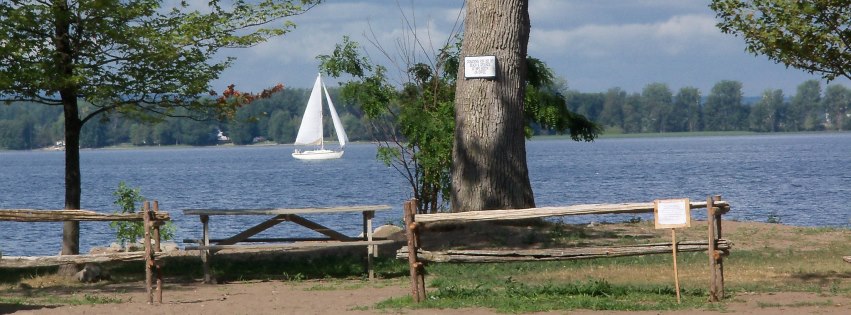                               Isle La MOTTE 5 K RACE/ ½ MILE FUN RUN AT ST. ANNE’S SHRINEJULY 14, 2018USATF CERTIFIED COURSEBeginning and ending at the historic site of the St. Anne’s Shrine. Extremely fast and flat.  Run along West Shore of Lake Champlain. We are proud that half of this year’s net proceeds will benefit the Hope Lodge of Burlington and the other half the Isle La Motte Recreation Department. The Hope Lodge offers free temporary accommodations for cancer patients and caregivers. It allows the patient to focus on the most important thing, getting well.Follow us on Facebook at Isle la Motte 5k RaceREGISTRATIONThis year registration is being coordinated by RunVermont.orgOnline registration link is https://runsignup.com/ilm2018   Over 18 years of age -$25 14 years thru age 18-$15, Under age 14-$5 Including Fun RunActive military and veterans-$15 Tech shirts will be provided to the first 100 entrants and additionally  all kids in the1/2 mile fun run will receive a shirt.  Prizes to the top male and female finishers.  There will be prizes for most age categories and random prize drawings for all to win. Prizes for all half mile finishers.  Food/water for all participants.SCHEDULE7:15 AM check-in and registration8:15 AM ½ Mile Youth Fun Run (12 yrs and younger)8:30 AM 5 K RunAwards presentationFor information call 928-3434 or http://islelamotte.us/?pageid=28